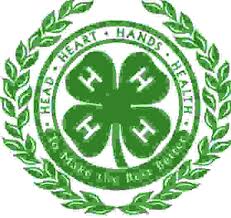 Pottawatomie County 4-H Trips and AwardsScholarship ApplicationThere are limitations on the scholarships available based on a sliding scale dependent upon the cost of the event and the number of requests. (applicants must be a 4-Her, a leader or a 4-H volunteer)Please complete the application form to Pottawatomie County Extension Office, P.O. Box 127, Westmoreland, Ks. 66549Name______________________________________ Age __________________ Grade______Address____________________________________City       ____________________________________    Zip code _________________________Is this application based on financial need   ____Yes _____No󠇯 NATIONAL EVENT   --- Name of Event ______________________________________________ 	󠇯 STATE EVENT --- Name of Event __________________________________________________	󠇯 COUNTY EVENT --- Name of Event_________________________________________________Please complete the following questionWhy would you like to attend this event? __________________________________________________________________________________________________________________________________________________________________________________________________________________________________________________________________________________________________________________________________________________________________________________________________________________________________________________________________________________________________________________________________________________________________________________________________________________________________________________________________________________________________________________________________________________________________________________________________________________________________________________________________________________________________________________